LABORATORI TECNICI IIS CASTELLI BRESCIA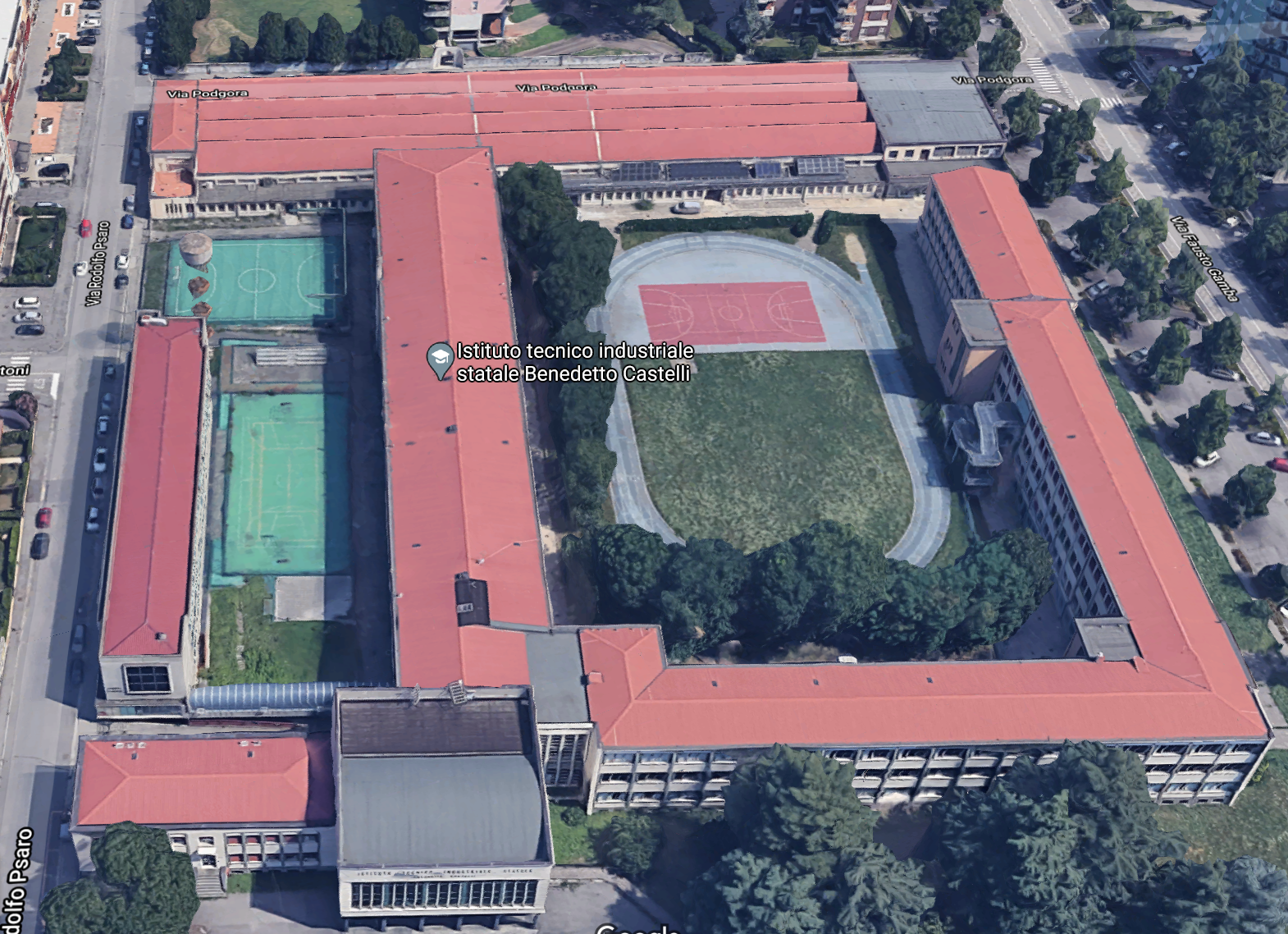 PROGETTO A2A risparmio energetico e sostenibilità ambientale
CLASSE IVvalutare le dispersioni termiche dei laboratori tecnologici della scuola allo stato attuale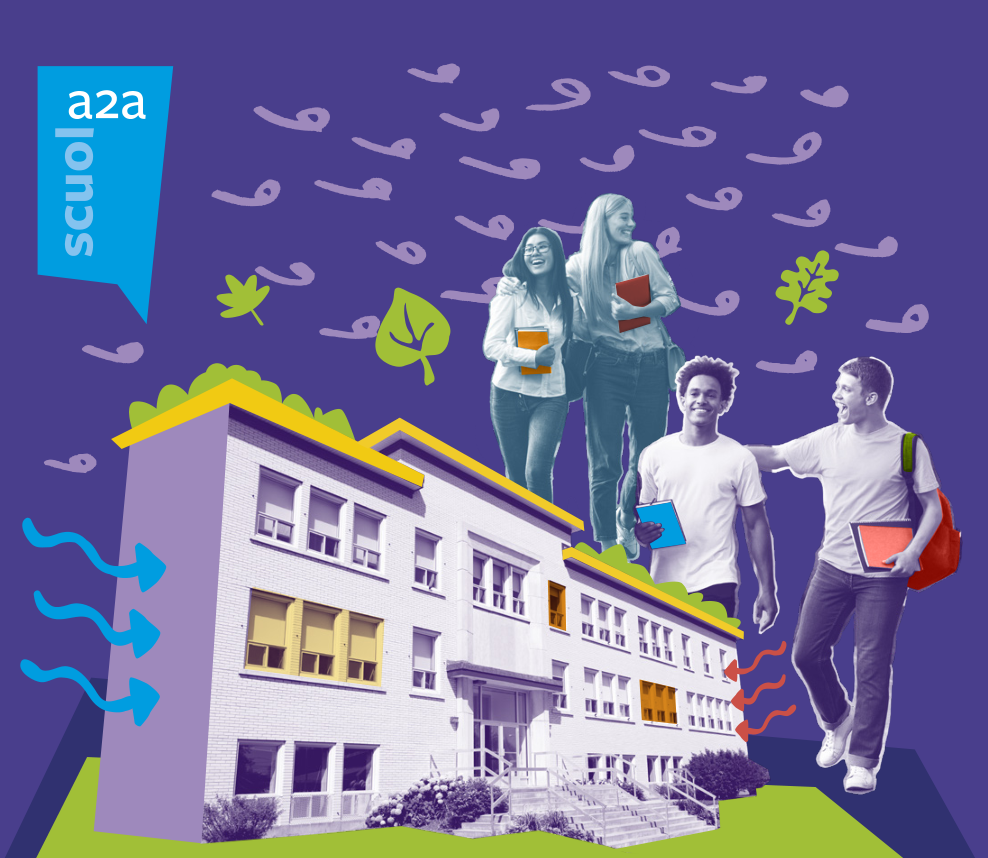 fare una stima dei costi medi di riscaldamento invernaleproporre delle soluzioni per ridurre i costi della climatizzazione invernale e valutare costi e tempi di ritorno speseCLASSE Vvalutare la qualità dell’aria durante le lezioni nei laboratori (polveri sottili , umidità e CO2 emessa dalle persone)proporre un sistema di ventilazione meccanica controllata e valutare costi e tempi di ritornoprogettare un sistema di monitoraggio della qualità dell’aria che possa controllare il sistema di ventilazione meccanica che verrà avviato solo quando è necessariovalutare un impianto di climatizzazione ad aria (UTA) con pompa di calore e fotovoltaico senza un intervento di riqualificazione delle strutture e dei serramenti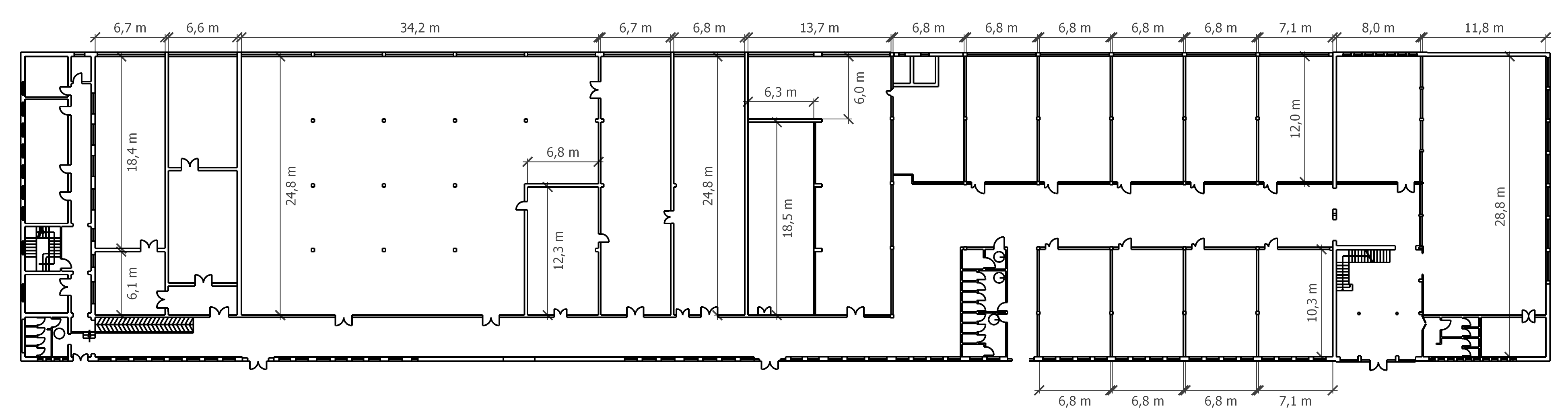 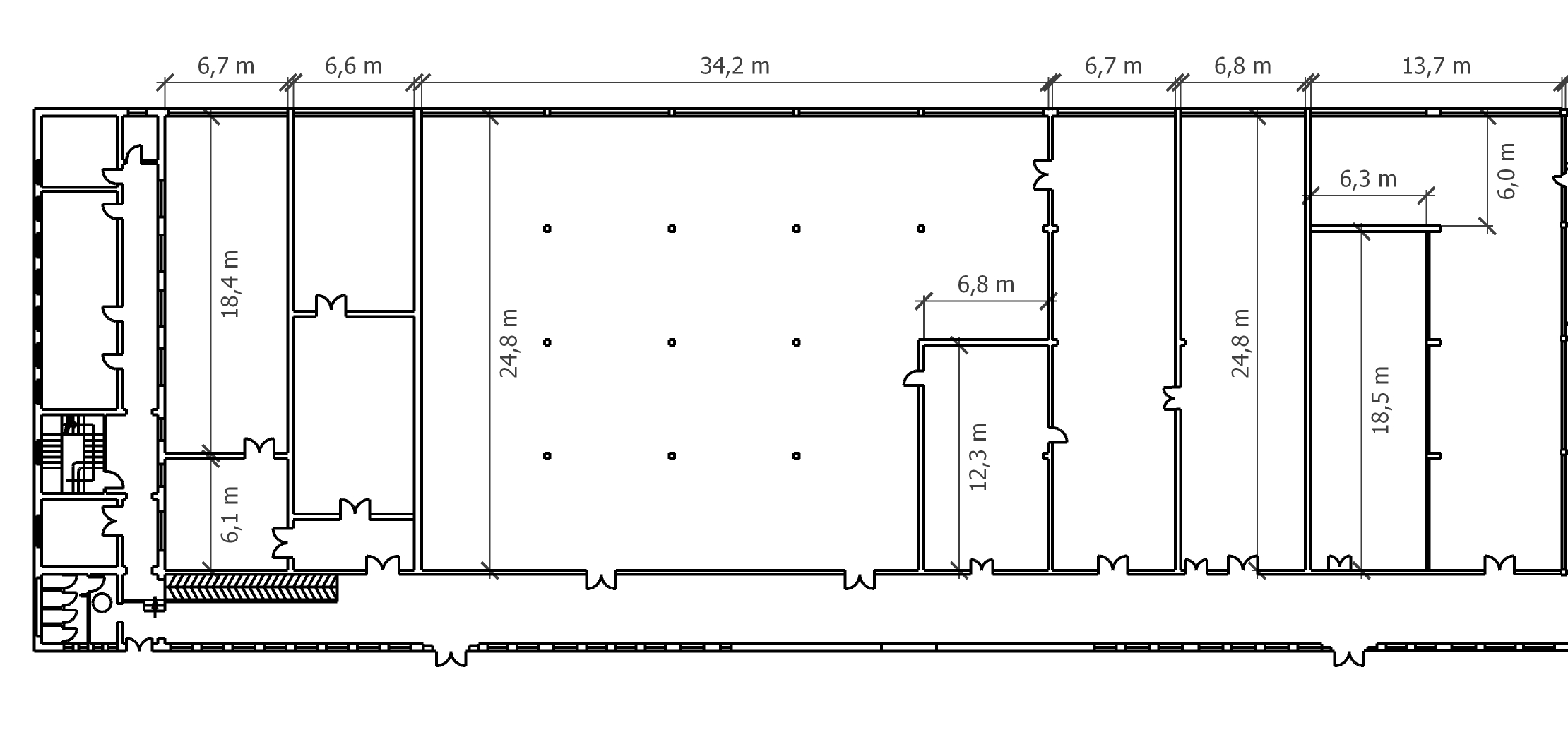 Layout laboratori informatici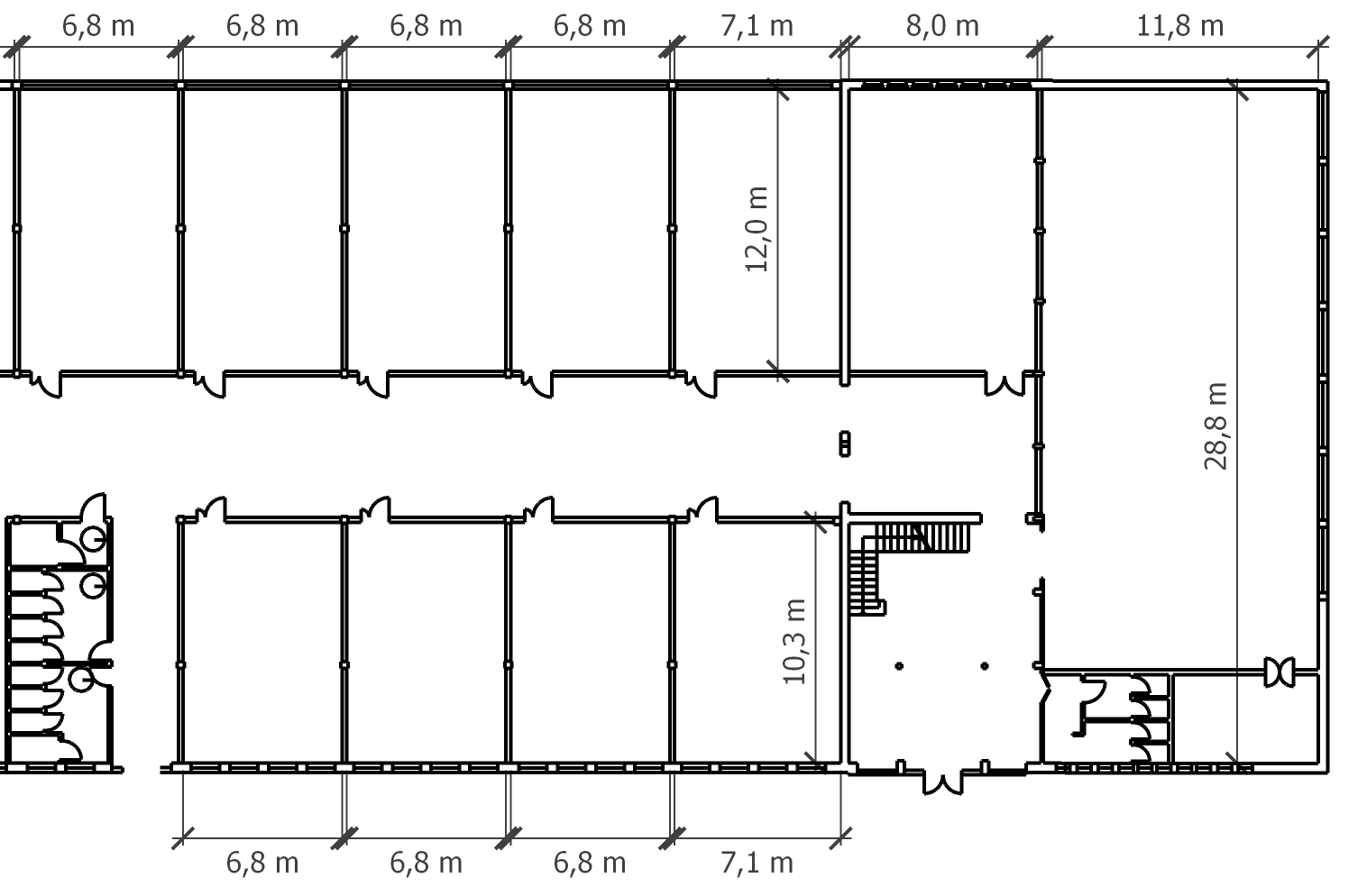 Struttura tipica della copertura dei laboratori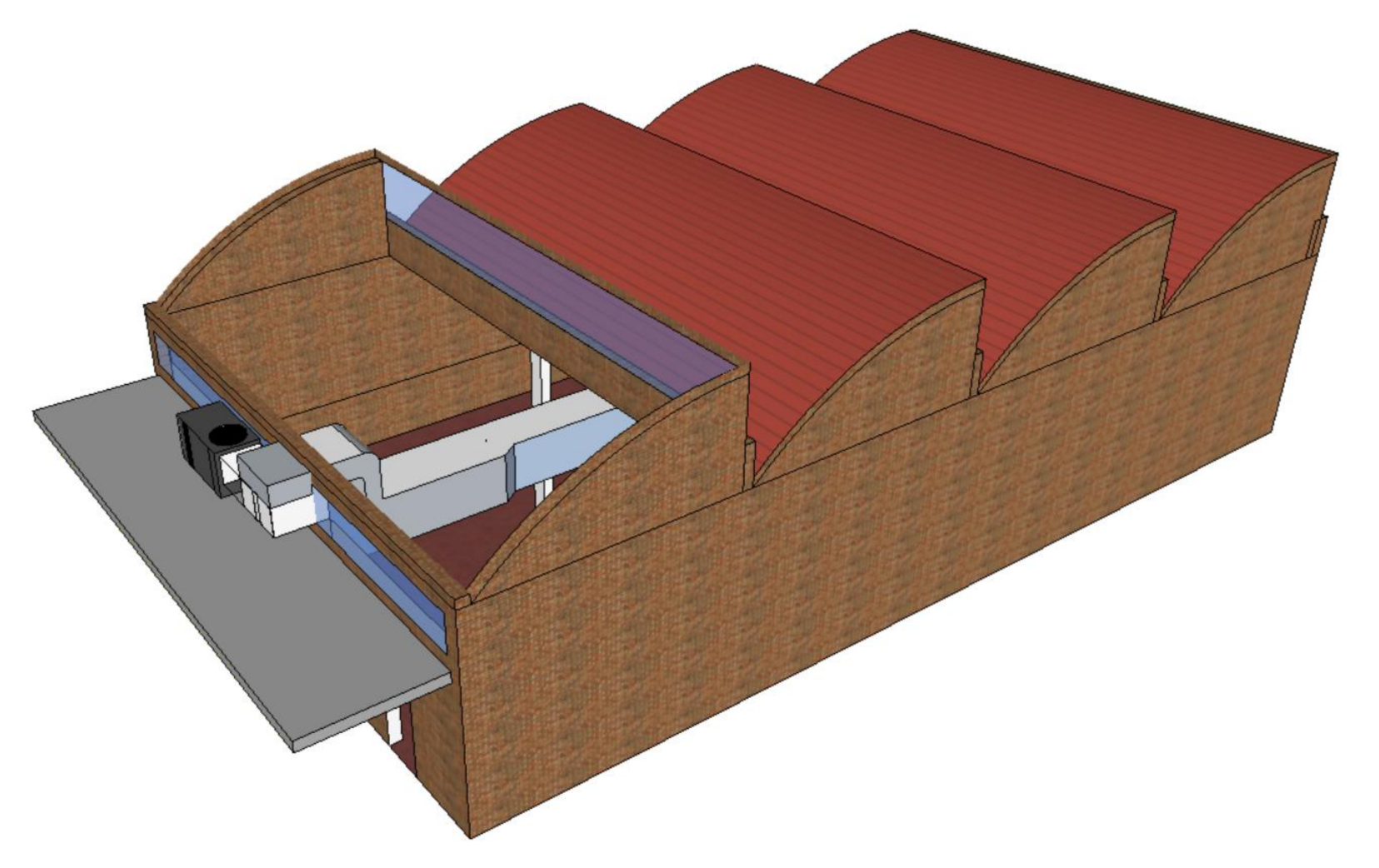 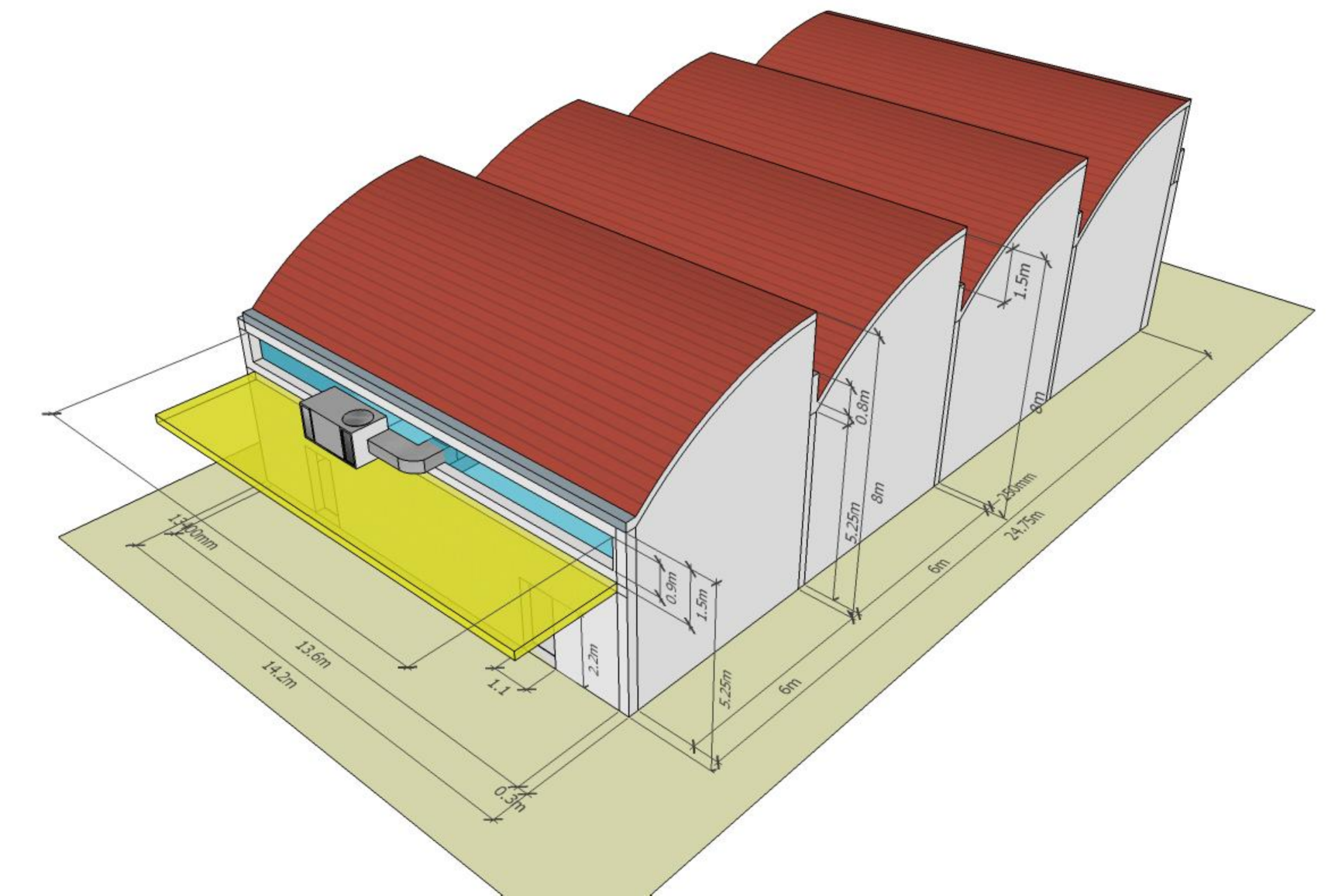 Pareti perimetrali in blocchi di cemento  da 30 cm ed interne da 20 cm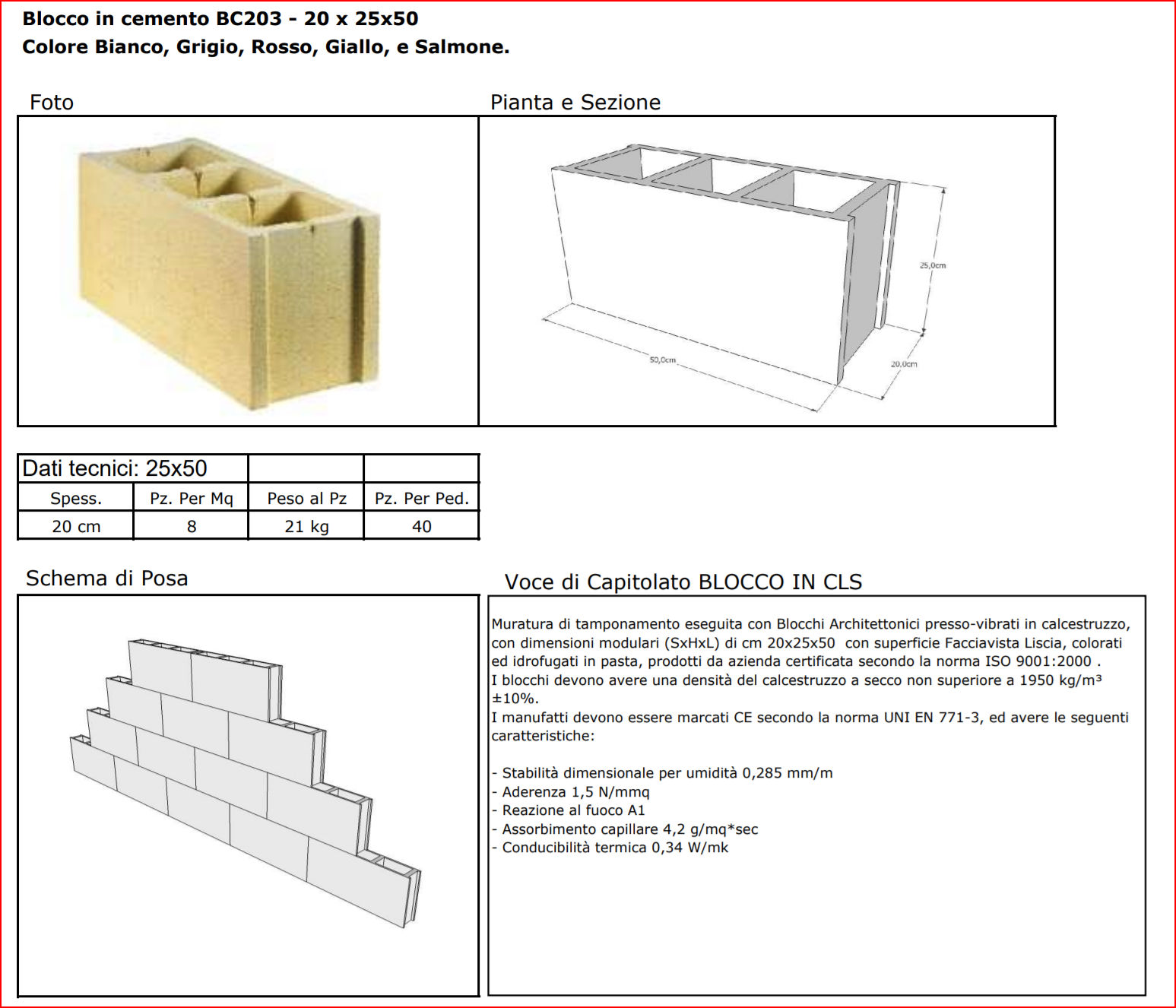 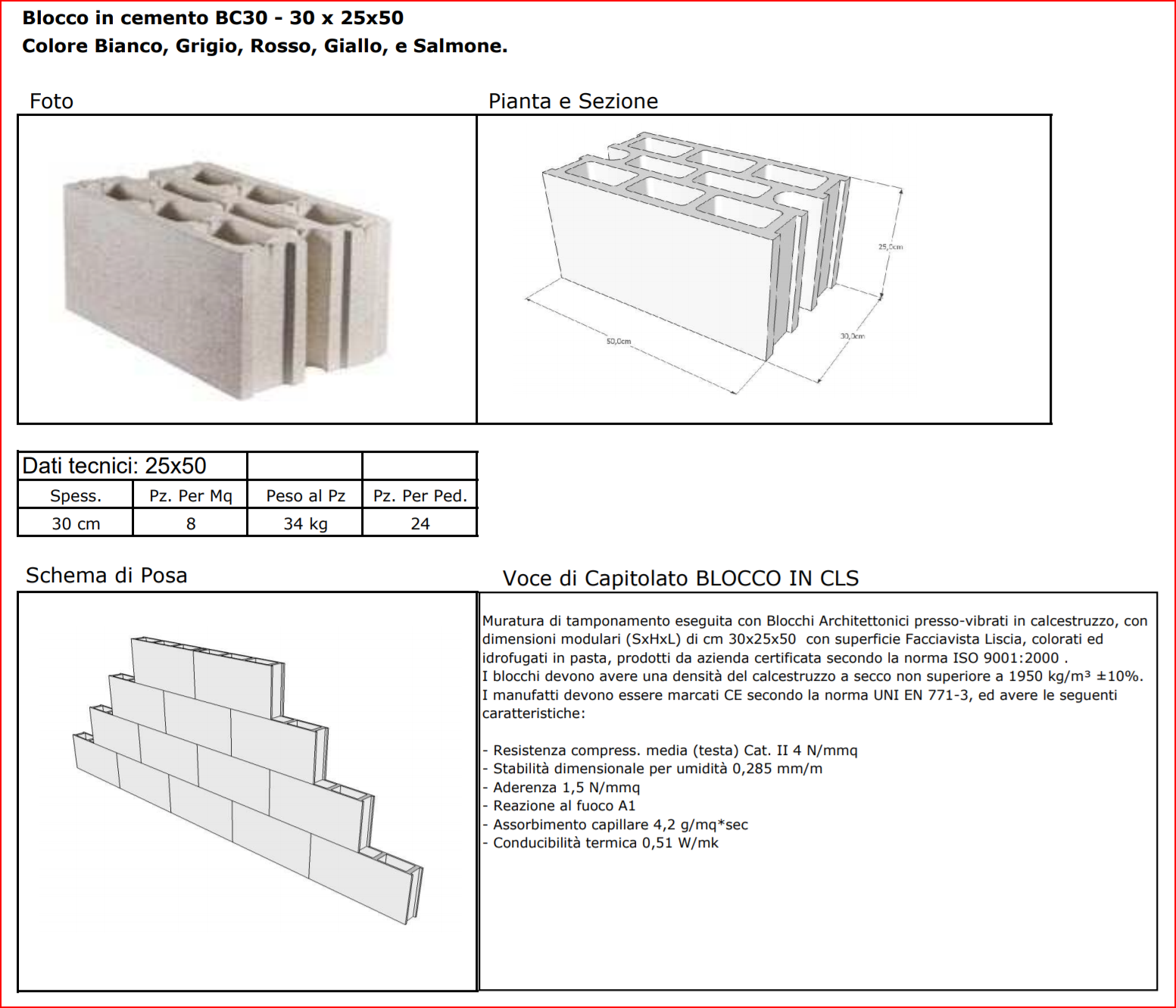 Serramenti con telaio in ferro e vetri singoli con rete metallica di sicurezza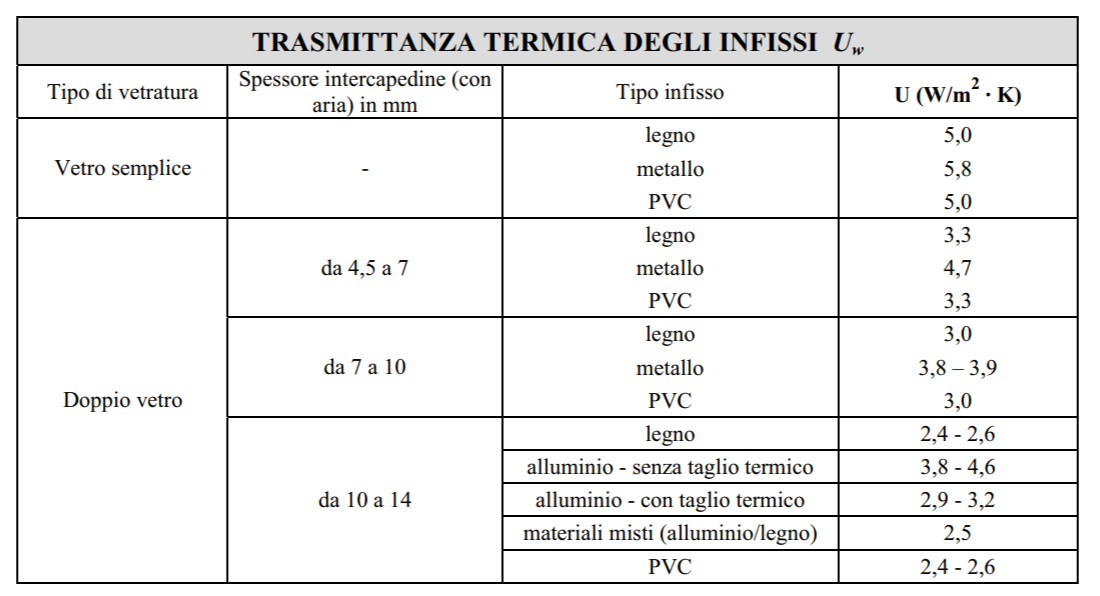 Solaio di copertura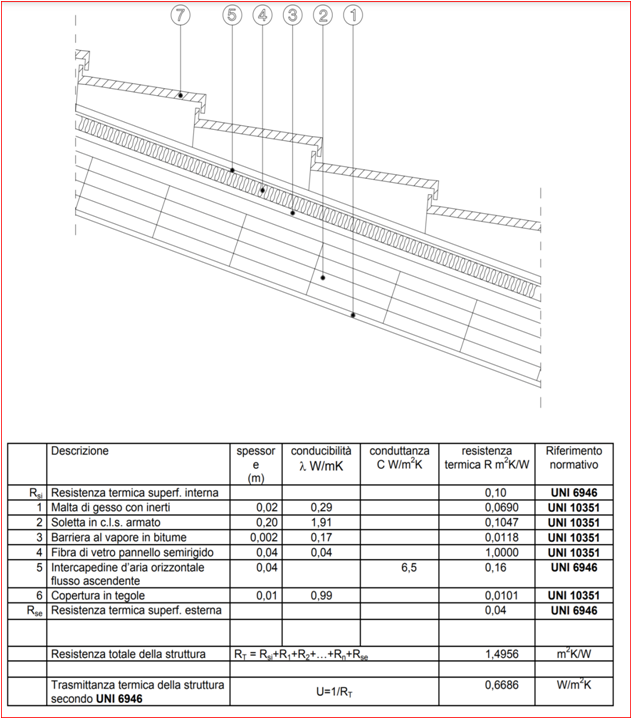 